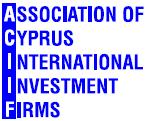 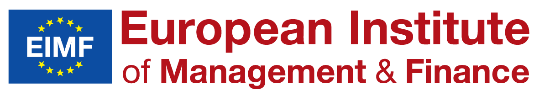 SEMINAR INVITATIONYou are cordially invited to attend a seminar on Current and Upcoming Regulatory and AML Issues for CIFs, organized by The Association of Cyprus International Investment Firms (ACIIF) and the European Institute of Management and Finance (EIMF) at the Ajax Hotel in Limassol, on the 8th of December 2016.6:00 pm 	Arrival and Coffee 6:15 pm 	Welcome and introductions from the ACIIF Board 6:20 pm	Current and future regulatory issues involving CIFs, Mrs Demetra Kalogerou, CySEC Chairwoman    6:50 pm 	The 4th AML Directive and its impact on the Sector, Mr. George Markides, Regulatory Consultant 7:20 pm 	Q&A and discussion 7:30pm 	End of Seminar During this seminar you will have an opportunity to discuss current issues and future updates relating to the Cyprus Investment Firms. A certificate of attendance will be provided for CPD purposes upon request. Seminar fee: € 50 + VAT. ACIIF members: Free Please complete registration form and email info@eimf.eu or fax 22274475 PLEASE EMAIL AT info@eimf.eu OR FAX AT 22274475Seminar Title:    Current and Upcoming Regulatory and AML Issues for CIFs (organized by EIMF and ACIIF) Seminar Title:    Current and Upcoming Regulatory and AML Issues for CIFs (organized by EIMF and ACIIF) Seminar Title:    Current and Upcoming Regulatory and AML Issues for CIFs (organized by EIMF and ACIIF) Seminar Title:    Current and Upcoming Regulatory and AML Issues for CIFs (organized by EIMF and ACIIF) Seminar Title:    Current and Upcoming Regulatory and AML Issues for CIFs (organized by EIMF and ACIIF) Seminar Title:    Current and Upcoming Regulatory and AML Issues for CIFs (organized by EIMF and ACIIF) Seminar Title:    Current and Upcoming Regulatory and AML Issues for CIFs (organized by EIMF and ACIIF) Seminar Title:    Current and Upcoming Regulatory and AML Issues for CIFs (organized by EIMF and ACIIF) Seminar Title:    Current and Upcoming Regulatory and AML Issues for CIFs (organized by EIMF and ACIIF) SECTION 1 – PARTICIPANT(S) PERSONAL DETAILS SECTION 1 – PARTICIPANT(S) PERSONAL DETAILS SECTION 1 – PARTICIPANT(S) PERSONAL DETAILS SECTION 1 – PARTICIPANT(S) PERSONAL DETAILS SECTION 1 – PARTICIPANT(S) PERSONAL DETAILS SECTION 1 – PARTICIPANT(S) PERSONAL DETAILS SECTION 1 – PARTICIPANT(S) PERSONAL DETAILS SECTION 1 – PARTICIPANT(S) PERSONAL DETAILS SECTION 1 – PARTICIPANT(S) PERSONAL DETAILS Last Name:	Last Name:	Last Name:	First Name:First Name:First Name:First Name:First Name:Title:Position:Position:Position:E-mail:E-mail:E-mail:E-mail:E-mail:E-mail:Last Name:Last Name:Last Name:First Name:First Name:First Name:First Name:First Name:Title:Position:Position:Position:E-mail: E-mail: E-mail: E-mail: E-mail: E-mail: Last Name:Last Name:Last Name:First Name:First Name:First Name:First Name:First Name:Title:Position:Position:Position:E-mail: E-mail: E-mail: E-mail: E-mail: E-mail: Last Name:Last Name:Last Name:First Name:First Name:First Name:First Name:First Name:Title:Position:Position:Position:E-mail: E-mail: E-mail: E-mail: E-mail: E-mail: SECTION 2: COMPANY DETAILSSECTION 2: COMPANY DETAILSSECTION 2: COMPANY DETAILSSECTION 2: COMPANY DETAILSSECTION 2: COMPANY DETAILSSECTION 2: COMPANY DETAILSSECTION 2: COMPANY DETAILSSECTION 2: COMPANY DETAILSSECTION 2: COMPANY DETAILSAuthorized Representative: Authorized Representative: Authorized Representative: Authorized Representative: Authorized Representative: Authorized Representative: Authorized Representative: Authorized Representative: Title:Company:Company:Company:Company:Company:Position: Position: Position: Position: Business Address: Business Address: Business Address: Business Address: Business Address: Business Address: Business Address: Business Address: Business Address: Tel:Tel:Fax:Fax:Fax:Fax:E-mail:E-mail:E-mail:By submitting this form: I understand and  accept the terms and conditionsBy submitting this form: I understand and  accept the terms and conditionsBy submitting this form: I understand and  accept the terms and conditionsBy submitting this form: I understand and  accept the terms and conditionsSignature:Signature:Signature:Signature:Signature:By submitting this form: I understand and  accept the terms and conditionsBy submitting this form: I understand and  accept the terms and conditionsBy submitting this form: I understand and  accept the terms and conditionsBy submitting this form: I understand and  accept the terms and conditionsDate of Booking:Date of Booking:Date of Booking:Date of Booking:Date of Booking:SECTION 3 : PAYMENT DETAILSSECTION 3 : PAYMENT DETAILSSECTION 3 : PAYMENT DETAILSSECTION 3 : PAYMENT DETAILSSECTION 3 : PAYMENT DETAILSSECTION 3 : PAYMENT DETAILSSECTION 3 : PAYMENT DETAILSSECTION 3 : PAYMENT DETAILSSECTION 3 : PAYMENT DETAILSNumber of Participants: Fee per participant: €Fee per participant: €Fee per participant: €Fee per participant: €Fee per participant: €Fee per participant: €Total Net Fee: € Total Net Fee: € Please indicate whom to invoice             Company                             Individual Please indicate whom to invoice             Company                             Individual Please indicate whom to invoice             Company                             Individual Please indicate whom to invoice             Company                             Individual Please indicate whom to invoice             Company                             Individual Please indicate whom to invoice             Company                             Individual Please indicate whom to invoice             Company                             Individual Please indicate whom to invoice             Company                             Individual Please indicate whom to invoice             Company                             Individual Terms and Conditions An invoice will be sent upon receipt of registration form.  Cancellations made within five (5) working days prior to the start date of the seminar will be liable for the full fees. Terms and Conditions An invoice will be sent upon receipt of registration form.  Cancellations made within five (5) working days prior to the start date of the seminar will be liable for the full fees. Terms and Conditions An invoice will be sent upon receipt of registration form.  Cancellations made within five (5) working days prior to the start date of the seminar will be liable for the full fees. Terms and Conditions An invoice will be sent upon receipt of registration form.  Cancellations made within five (5) working days prior to the start date of the seminar will be liable for the full fees. Terms and Conditions An invoice will be sent upon receipt of registration form.  Cancellations made within five (5) working days prior to the start date of the seminar will be liable for the full fees. Terms and Conditions An invoice will be sent upon receipt of registration form.  Cancellations made within five (5) working days prior to the start date of the seminar will be liable for the full fees. Terms and Conditions An invoice will be sent upon receipt of registration form.  Cancellations made within five (5) working days prior to the start date of the seminar will be liable for the full fees. Terms and Conditions An invoice will be sent upon receipt of registration form.  Cancellations made within five (5) working days prior to the start date of the seminar will be liable for the full fees. Terms and Conditions An invoice will be sent upon receipt of registration form.  Cancellations made within five (5) working days prior to the start date of the seminar will be liable for the full fees. 